      NALSAR UNIVERSITY OF LAWPost Box No.1, Justice City, Shameerpet,R.R Dist, HYDERABAD-500101. TELENGANAPhone: 040-23498/104/113Fax: 040-23498385/386.  Tender No. NALSAR/IT/02/2016	Date: 09/12/2016    Sub:  Supply of ‘ A3: Photocopier Machine(Mono)’NALSAR University of law invites sealed quotations in two envelope system from Original Equipment manufacturers or from authorized distributors of OEM’s for Supply and installation of ‘ A3: Photocopier Machine(Mono)’ in one number  as per Terms and Conditions mentioned in the Tender Document.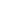 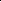 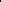 METHOD OF SUBMISSION OF QUOTATIONS IN TWO ENVELOPE SYSTEMFIRST ENVELOPE - “Technical Bid” contents following:-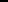 Subscribe on FIRST ENVELOPE – Technical Compliancy Report form of ‘ A3: Photocopier Machine(Mono)’for “Tender No. NALSAR/IT/02/2016  Due Date 22/12/2016”  and write your Company Name & Address at the bottom of envelope for identification.Tender document purchase bill of Rs. 500 in the form of Receipt/DD in favor of  Registrar, NALSAR University of Law should be enclosed with the technical bid . If you are depositing Cash then enclose Original Cash Receipt in to this envelope and retain a photocopy of the Cash Receipt with youThe Technical Compliancy Report form of ‘ A3: Photocopier Machine(Mono)’ (Annexure I) is enclosed with this Enquiry. The form to be filled in indicating your Company profile and signed by your authorized representative and to be attached in the First Envelope – Technical Bid.Please note that, Tax related concessional forms like 2B/C/3D/D will not be provided by us.(e) Please attach photocopy of PAN Card.Please confirm that the total amount mentioned in the Commercial Details include all the taxes.Please confirm that the quote / price for all the ITEMS have been mentioned in the “Price Bid.”Please confirm that the amount mentioned, in the Price Bid (Kept in the “Envelope Two”) is unconditional in nature. Accordingly, it shall be treated as “Unconditional Offer”.Please confirm that the price is not to be mentioned in the Technical Bid.The format of Declaration/Acceptance undertaking (Annexure I) is also enclosed with this enquiry. The same should be signed by your authorized representative and attached with Technical Bid.Note: As part of/along with your Technical Bid, please submit Registration Certificates, OEM Authorization certificates (recent) OEM partnership Agreement’s, if any as applicable. NALSAR may visit the facility of Bidders to assess suitability as part of Technical Evaluation of bids.SECOND ENVELOPE– “Price Bid” will have following:-On the SECOND ENVELOPE – write “Tender No. NALSAR/IT/02/2016 Due date 22-12-2016” and also mention your Company’s Name & Address at the bottom of the envelope.Please fill up enclosed Price Bid Form (Annexure II) and keep in the Second Envelope– Price Bid. The Price Bid must be signed by your authorized representative bearing Company Stamp.EMD (earnest Money Deposit) by Demand Draft/Pay Order or by Cash equivalent of 5 % of the total amount of the bidded amount must be enclosed with price bid. EMD paid by way of Cheque not acceptable. Please enclose the Receipt/DD in original favoring Registrar, NALSAR University of Law. If you are depositing Cash then enclose Original Cash Receipt in to this envelope and retain a photocopy of the Cash Receipt with you.Alternatively you can use your Company letter head for Price Bid but it has to be typed in the manner/format shown in our Price Bid Form.CORRECTIONS / OVERWRITINGS IN BIDS: Bidder needs to sign at all these placesTHE TWO SEPARATE SEALED ENVELOPES (i.e. ONE ENVELOPE FOR THE TECHNICAL DETAILS, AND SECOND ENVELOPE FOR THE PRICE DETAILS) MAY BE INSERTED IN A MASTER ENVELOPE SUPERSCRIBED WITH “BID FOR TENDER ENQ. NO Tender No NALSAR/IT/02/2016 ” for the Supply of ‘A3: Photocopier Machine(Mono)’ OPENING ON 22-12-2016 and should be submitted at the following address up to 3.00 p.m. on or before 22-12-2016.  The Registrar,   NALSAR University of Law, Justice city,   Shameerpet,    Hyderabad-500101.The final authority to accept/reject/suspend the bid’s or bidding procedure is , The Registrar, NALSAR University of Law, Justice city,   Shameerpet,    Hyderabad-500101Annexure One: Technical Bid in the form of Technical Compliancy Report of ‘ A3: Photocopier Machine(Mono)’. Tender No. NALSAR/IT/02/2016	Sub:  Supply of ‘ A3: Photocopier Machine(Mono)’.                   Company Seal with Signature Annexure Two: Price Bid FormTender No. NALSAR/IT/02/2016	Sub:  Supply of ‘ A3: Photocopier Machine(Mono)’.Number of ‘ A3: Photocopier Machine(Mono)’ is one only.Payment terms shall be 50% of the total pricing shall be on the day of delivering and successful installation of ‘ A3: Photocopier Machine(Mono)’and 50% after 15 days of first installment release.The Registrar, NALSAR University reserves the right to himself, to accept or reject any one or all quotations either in part or full without stating any reason thereof.Company Seal with Signature Last date of submission of tenderLast date of submission of tender22/12/2016, 03.00 p.m.Date of opening of technical bidDate of opening of technical bid22/12/2016, 04:30 p.mTender DocumentTender DocumentRs.500S.No.ParticularsAnnexure1Technical Compliancy Report form of ‘ A3: Photocopier Machine(Mono)’. I2Price Bid IIPhotocopier type Photocopier type Desktop Printer / Copier / Scanner/ Network( All inclusive)Desktop Printer / Copier / Scanner/ Network( All inclusive)Copy ResolutionScanMain: 600 dpi × Sub: 600 dpiMain: 600 dpi × Sub: 600 dpiCopy ResolutionPrintMain: 600 dpi × Sub: 600 dpiMain: 600 dpi × Sub: 600 dpiGradationGradation256256Memory SizeMemory Size128 MB (standard)128 MB (standard)Original TypeOriginal TypeSheet, book, three-dimensional objects (max. 2 kg), ADF Mandatory.Sheet, book, three-dimensional objects (max. 2 kg), ADF Mandatory.Max. Original SizeMax. Original SizeA3 or 11" × 17"A3 or 11" × 17"Output SizeOutput SizeMain unit (Universal paper feed tray): Width: 90 mm to 297 mm (A3),
Length: 139.5 mm (5.5") to 431.8 mm (17")
Multi Bypass Tray (MB-505): Width: 90 mm to 297 mm (A3),
Length: 139.5 mm (5.5") to 431.8 mm (17")
Additional Tray (PF-507): Width: 182 mm (B5) to 297 mm (A3),
Length: 182 mm (B5) to 431.8 mm (17")Main unit (Universal paper feed tray): Width: 90 mm to 297 mm (A3),
Length: 139.5 mm (5.5") to 431.8 mm (17")
Multi Bypass Tray (MB-505): Width: 90 mm to 297 mm (A3),
Length: 139.5 mm (5.5") to 431.8 mm (17")
Additional Tray (PF-507): Width: 182 mm (B5) to 297 mm (A3),
Length: 182 mm (B5) to 431.8 mm (17")Image LossImage Loss4 mm at each edge (top/bottom/right/left edge)4 mm at each edge (top/bottom/right/left edge)Warm-Up Time*1 (23°C, std. voltage)Warm-Up Time*1 (23°C, std. voltage)15 sec. or less15 sec. or lessFirst Copy Out Time*2First Copy Out Time*26.5 sec. or less6.5 sec. or lessCopy Speed (A4/Letter Crosswise)Simplex22 ppmCopy Speed (A4/Letter Crosswise)Duplex15.8 ppmCopy magni cationFixed RatioMetric0.25/0.50/0.70/0.81/1.00/1.15/1.41/2.00/4.000.25/0.50/0.70/0.81/1.00/1.15/1.41/2.00/4.00Copy magni cationFixed RatioInch0.25/0.50/0.64/0.78/1.00/1.21/1.29/2.00/4.000.25/0.50/0.64/0.78/1.00/1.21/1.29/2.00/4.00Copy magni cationZoom Ratio Set by Up/Down Key25% to 400% 
Adjustable in 0.01 steps25% to 400% 
Adjustable in 0.01 stepsPaper Capacity(64 g/m2)Paper Capacity(64 g/m2)Main unit (Universal paper feed tray): 250 sheets (up to A3)
Multi Bypass Tray: 100 sheets (up to A3)
Additional Tray (PF-507) : 250 sheets (up to A3)Main unit (Universal paper feed tray): 250 sheets (up to A3)
Multi Bypass Tray: 100 sheets (up to A3)
Additional Tray (PF-507) : 250 sheets (up to A3)Max. Paper Capacity (64 g/m2)Max. Paper Capacity (64 g/m2)1,350 sheets1,350 sheetsPaper WeightMain Unit/Multi Bypass Tray64 g/m2 - 157 g/m264 g/m2 - 157 g/m2Paper WeightAdditional Tray (PF-507)64 g/m2 - 90 g/m264 g/m2 - 90 g/m2Multi Copy SettingMulti Copy Setting1-999 pages1-999 pagesMax. Power ConsumptionMax. Power Consumption1,300 W (127 V only: 1,350 W)1,300 W (127 V only: 1,350 W)Dimensions [W] × [D] × [H]Dimensions [W] × [D] × [H]607 × 570 × 458 mm607 × 570 × 458 mmWeightWeightApprox. 28.2 kg 
(excluding TC/Developer)Approx. 28.2 kg 
(excluding TC/Developer)Space Requirements [W] × [D]Space Requirements [W] × [D]Standard con guration: 570 × 570 mm
With bypass tray extended: 928 × 570 mm
Max. required space incl. maintenance
space: 999 × 971 mm*
* When Multi Bypass Tray extended 
  When Paper Feed Tray pulled out. (Slide length: 397 mm)Standard con guration: 570 × 570 mm
With bypass tray extended: 928 × 570 mm
Max. required space incl. maintenance
space: 999 × 971 mm*
* When Multi Bypass Tray extended 
  When Paper Feed Tray pulled out. (Slide length: 397 mm)SnoWork DescriptionTotal Pricing(All Inclusive)1Supply of ‘ A3: Photocopier Machine(Mono)’: 1 Number